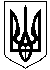 УКРАЇНАОЛЕКСАНДРІЙСЬКА РАЙОННА ДЕРЖАВНА АДМІНІСТРАЦІЯКІРОВОГРАДСЬКОЇ ОБЛАСТІ ВІДДІЛ ОСВІТИвул. 6-го Грудня, .  Олександрія, Кіровоградська областа, 28000, тел./факс 05 (235) 4-40-39, E-mail: woorda2015@ukr.net Код ЄДРПОУ 0214413402.09.2014 року  № 1265Керівникам навчальних закладів Про Всеукраїнську газету “Даішка”Надсилаємо лист міжнародної громадської організації “Врятуймо дітей Європи” від 28 липня 2014 року № 03/0/2 “Про місячник “Життю-Так! Смерті дітей від ДТП-Ні!”. Просимо здійснити переплату одного примірника на заклад. Додаток на 2 аркушах в 1 примірнику.Начальник відділу освіти                                                              О.КоріненкоФедоренко І.В.  9-07-51